Supporting informationCombination of hydrophobicity and codon usage bias determines sorting of model K+ channel protein to either mitochondria or endoplasmic reticulum.Anja J. Engel1, Steffen Paech², Markus Langhans², James L. Van Etten3, Anna Moroni4, Gerhard Thiel1, Oliver Rauh1.Figure S1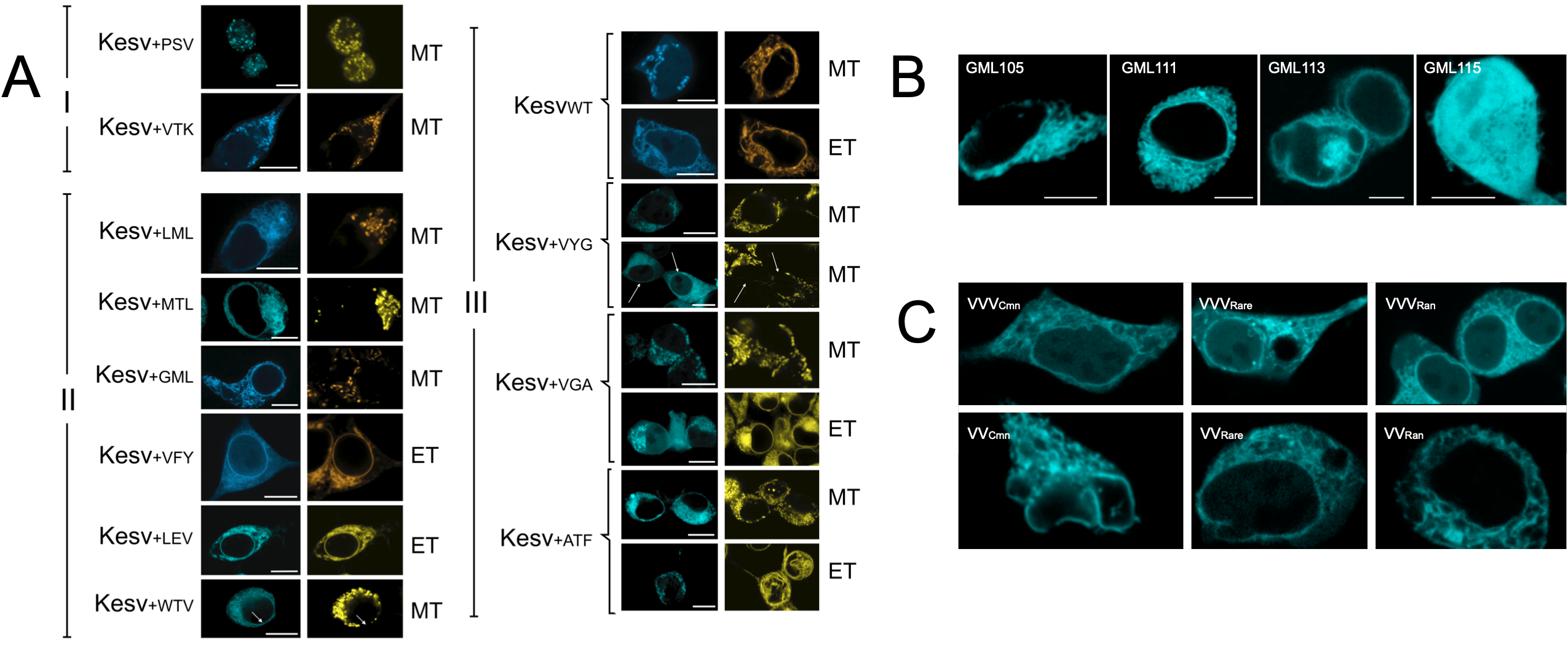 Figure 1: Sorting destiny of Kesv with insertion of AA triplet in ct-TMD. (A) Exemplary fluorescent images of HEK293 cells transfected with Kesv+3 in which the constructs are positively sorted according to classification of Fig. 2A to the mitochondria (type I), to the ER (type II) or to either of the two destinations (type III). Images in left panels show fluorescence (cyan) from GFP tagged Kesv+3 constructs given on the left of images. The same cells were stained (yellow) with either ER-TrackerTM Red (ET) or MitoTrackerTM Red (MT) as indicated on the right of images. In the case of Kesv+WTV and Kesv+VYG arrows indicate the presence of staining of the perinuclear ring in the GFP channel and the absence of staining in the MitoTrackerTM Red channel. All scale bares 10 µm. (B). Exemplary fluorescent images (cyan) of HEK293 cells transfected with GFP tagged Kesv+3 constructs containing the AA triplets given in individual panels. Scale bars 10 µm. (C) Exemplary fluorescent images (cyan) from HEK293 cells transfected with GFP tagged Kesv+GML in which GML triplet was inserted in positions indicated in images. All scale bars 10 µm.Figure S2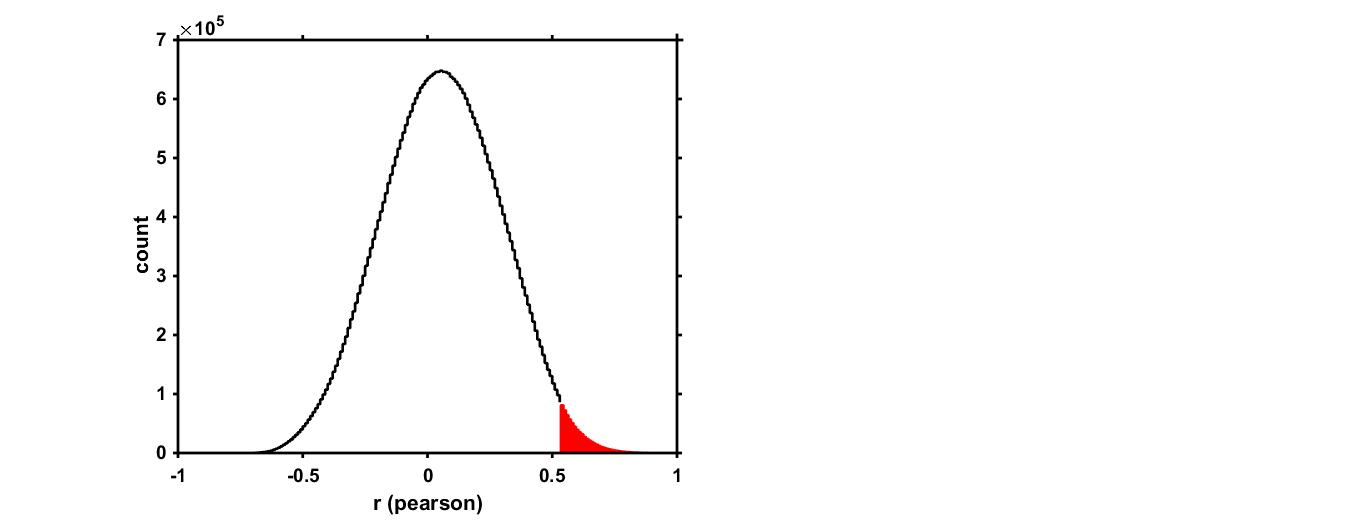 Figure S2: Effect of randomization of CUB values on the Pearson correlation coefficient for Kesv+3 sorting to the ER as function of the product of hydrophobicity and codon usage bias (HyP x CUB).  To address the question if a Pearson correlation coefficient r(pearson) of 0.5459 for sorting of Kesv+3 constructs with randomly chosen codons to the ER as function of HyP x CUB is a coincidence, the CUB values of all 11 constructs from Fig. 1 were randomized before multiplication with the HyP values. The absolute frequency distribution of the calculated correlation coefficients of all possible combinations (11! = 39,916,800) is shown as histogram with a bin width of 0.01. The distribution shows a mean value of 0.0466 with a standard deviation of 0.2349. A correlation coefficient greater than the one of the original data set (r = 0.5459) is found for only 1.36% of all possible combinations (red area).  Figure S3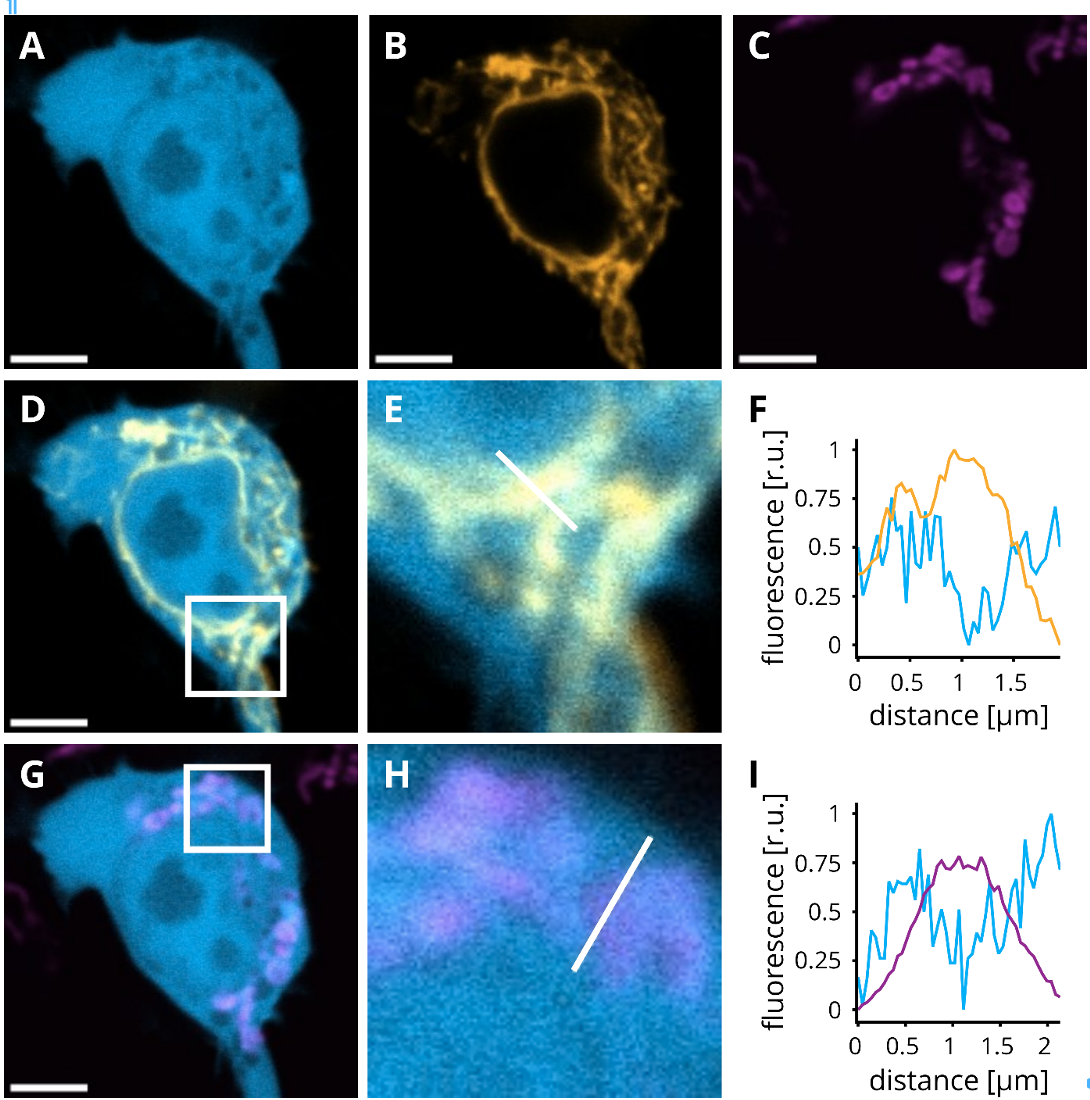 Figure S3: Fluorescent images of HEK293 cell transfected with Kesv+QQQ in position 113. Fluorescent images of an exemplary HEK293 cell transfected A: Kesv+QQQ::eGFP; B: ER marker HDEL::mCherry, C: MitoTrackerTM DeepRed; Overlay images of A and B in D and A and C in G. Image in E and H are blow ups from white frames in D and G respectively. F and I: Line Plots with normalized fluorescence intensity along lines in E and H respectively show coincidence of a minimum in GFP signal with a maximum of yellow ER marker  (E) or turquoise mitochondria dye (H). Scale bars: 5 µm.  Table S1: Prediction of ct-TMD fold and length for Kesv wt and insertion mutants Kesv+3. Start and end of ct-TMD with corresponding number of amino acids (AA) forming the ct-TMD2 as well as the proposed fold, was obtained from structural prediction algorithm DeepTMHMM [Hallgren et al. 2022]. Fold of ct-TMD as well as its length was also obtained from structural predictions by AlphaFold [Jumper et al. 2021]. The length of the respective TMDs in Å was measured as distance in the predicted structure between first and last alpha C-atom in this domain with ChimeraX [Pettersen et al. 2021].                                      Prediction from DeepTMHMM                    Prediction from AlphaFold    RefereesHallgren, J., Tsirigos, K.D., Pedersen, M.D., et al. (2022). DeepTMHMM predicts alpha and beta transmembrane proteins using deep neural networks. bioRxiv, DOI: 10.1101/2022.04.08.487609. Pettersen, E.F., Goddard, T.D., Huang, C.C., Meng, E.C., Couch, G.S., Croll, T.I., Morris, J.H., Ferrin, T.E. (2021). UCSF ChimeraX: Structure visualization for researchers, educators, and developers. Protein Sci. 30(1), 70-82. Table S2. List of codons for insertion of one to three amino acids in ct-TMD of Kesv. Synonymous codons for amino acids (in one letter code) were chosen according to the following criteria:Codons which are most common in mammalian cells (Cmn)Codons which are the least common (Rar) Random choice of codons (Rand)Amino acids       	      Codon          ATFRare 		GCG ACG TTTATFRan			GCG ACC TTCATFCmn			GCC ACC TTC	GMLRare		GGT ATG TTAGMLRan			GGG ATG TTGGMLCmn			GGC ATG CTGLEVRare			TTA GAA GTALEVRan			TTG GAG GTGLEVCmn			CTG GAG GTGLMLRare			TTA ATG TTALMLRan			TTG ATG TTGLMLCmn			CTG ATG CTGLVARare			TTA GTA GCGLVARan			TTG GTG GCGLVACmn			CTG GTG GCCMTLRare			ATG ACG TTAMTLRan			ATG ACC TTGMTLCmn			ATG ACC CTGPSVRare			CCG TCG GTAPSVRan			CCC TCT GTGPSVCmn			CCC AGC GTGSKARare			TCA AAA GCGSKARan			TCC AAG GCGSKACmn			ACG AAG GCCVFYRare			GTA TTT TATVFYRan			GTG TTC TACVFYCmn			GTG TTC TACVGARare			GTA GGT GCGVGARan			GTG GGC GCGVGACmn			GTG GGC GCCVTKRare			GTA ACG AAAVTKRan			GTG ACC AAGVTKCmn			GTG ACC AAGVYGRare			GTA TAT GGTVYGRan			GTG TAC GGCVYGCmn			GTG TAC GGCWTFRare		TGG ACG TTTWTFRan			TGG ACT TTCWTFCmn			TGG ACC TTCWTVRare		TGG ACG GTAWTVRan			TGG ACC GTGWTVCmn		TGG ACC GTGAAARare 		GCG GCG GCGAAACmn			GCC GCC GCCEEERare			GAA GAA GAAEEECmn			GAG GAG GAGIIIRare			ATA ATA ATAIIICmn			ATC ATC ATCLLLRare			CTA CTA CTALLLCmn			CTG CTG CTGQQQRare		CAA CAA CAAQQQCmn		CAG CAG CAGRRRRare		CGA CGA CGARRRCmn			CGG CGG CGGSSSRare			TCG TCG TCGSSSCmn			AGC AGC AGCTTTRare			ACG ACG ACGTTTRan			ACC ACC ACCTTTCmn			ACC ACC ACCVVVRare			GTA GTA GTAVVVRan			GTG GTG GTGVVVCmn			GTG GTG GTGWWW			TGG TGG TGGVRare			GTAVRan			GTCVCmn			GTGVVRare			GTA GTAVVRan			GTA GTGVVCmn			GTG GTGKVTCmn			AAG GTG ACCVKTCmn			GTG AAG ACCEKECmn			GAG AAG GAGKEECmn			AAG GAG GAGEEKCmn			GAG GAG AAG ProteinAA for start of ct-TMDAA  for end of ct-TMDLength of ct-TMD in AAPredicted domain foldLength of ct-TMD in ÅPredicted domain foldKesv wt10111817𝛼-helix25.701𝛼-helixKesv+ATF10111817𝛼-helix26.157𝛼-helixKesv+GML10112120𝛼-helix29.853𝛼-helixKesv+LEV10111817𝛼-helix25.891𝛼-helixKesv+LML10111817𝛼-helix25.982𝛼-helixKesv+LVA10111817𝛼-helix26.116𝛼-helixKesv+LVA10111817𝛼-helix26.115𝛼-helixKesv+MTL10111817𝛼-helix26.082𝛼-helixKesv+PSV10111817𝛼-helix26.824𝛼-helixKesv+SKA10112120𝛼-helix29.633𝛼-helixKesv+VFY10111817𝛼-helix26.053𝛼-helixKesv+VGA10111817𝛼-helix25.993𝛼-helixKesv+VTK10111817𝛼-helix26.122𝛼-helixKesv+VYG10111817𝛼-helix25.807𝛼-helixKesv+WTF10111817𝛼-helix26.013𝛼-helixKesv+WTV10111817𝛼-helix25.998𝛼-helixKesv+AAA10111817𝛼-helix26.073𝛼-helixKesv+EEE10111817𝛼-helix26.017𝛼-helixKesv+III10111817𝛼-helix26.047𝛼-helixKesv+LLL10111817𝛼-helix25.723𝛼-helixKesv+QQQ10111817𝛼-helix26.085𝛼-helixKesv+RRR10111817𝛼-helix26.146𝛼-helixKesv+SSS10112120𝛼-helix29.841𝛼-helixKesv+TTT10112120𝛼-helix29.700𝛼-helixKesv+WWW10111817𝛼-helix25.896𝛼-helixKesv+VVV10111817𝛼-helix26.14𝛼-helixKesv+VV10112019𝛼-helix27.104𝛼-helixKesv+V10111615𝛼-helix22.192𝛼-helixKesv+KVT10112120𝛼-helix29.663𝛼-helixKesv+VKT10112120𝛼-helix29.630𝛼-helixKesv+EKE10111817𝛼-helix25.984𝛼-helixKesv+KEE10111817𝛼-helix26.058𝛼-helixKesv+EEK10111817𝛼-helix26.000𝛼-helix